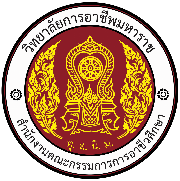 แบบฟอร์มขอรับบริการซ่อมบำรุงรักษาเครื่องคอมพิวเตอร์และระบบเครือข่ายงานศูนย์ข้อมูลสารสนเทศ ฝ่ายแผนงานและความร่วมมือ วิทยาลัยการอาชีพมหาราชโทรศัพท์ 035-611959 Email : datacenter@mice.ac.thคำชี้แจง	กรุณากรอกข้อมูลด้านล่างให้ครบถ้วนเพื่อเป็นประโยชน์ในการพิจารณาดำเนินการต่อไปส่วนที่ 1 : สำหรับผู้ขอใช้บริการวันที่แจ้ง................................................................ชื่อ............................................................นามสกุล............................................................ตำแหน่ง................................................................บุคลากร   ข้าราชการ   ลูกจ้างประจำ   พนักงานราชการ   ลูกจ้างชั่วคราว   อื่น ๆ ........................................................แผนก/งาน ........................................................................................................... ฝ่าย ..................................................................................โทรศัพท์ภายใน .......................................................................................... โทรศัพท์ที่ติดต่อได้ (มือถือ) .......................................................รายละเอียดเครื่องคอมพิวเตอร์/อุปกรณ์ประกอบหมายเลขครุภัณฑ์............................................................... ยี่ห้อ ...................................................... รุ่น ......................................................ประเภทอุปกรณ์   PC   Notebook   อื่น ๆ ................................................................................................................................. ปัญหาที่แจ้ง .............................................................................................................................................................................................................................................................................................................................................................................................................................ลงชื่อผู้ขอใช้บริการ ............................................................	ลงชื่อหัวหน้างาน/แผนก............................................................                        (..........................................................)	(..........................................................)หมายเหตุ งานศูนย์ข้อมูลสารสนเทศขอสงวนสิทธิ์ในการให้บริการเฉพาะอุปกรณ์สำหรับใช้ในส่วนราชการ/บุคลากรที่ได้รับอนุญาตใช้ระบบเครือข่ายคำชี้แจง	กรุณากรอกข้อมูลด้านล่างให้ครบถ้วนเพื่อเป็นประโยชน์ในการพิจารณาดำเนินการต่อไปส่วนที่ 1 : สำหรับผู้ขอใช้บริการวันที่แจ้ง................................................................ชื่อ............................................................นามสกุล............................................................ตำแหน่ง................................................................บุคลากร   ข้าราชการ   ลูกจ้างประจำ   พนักงานราชการ   ลูกจ้างชั่วคราว   อื่น ๆ ........................................................แผนก/งาน ........................................................................................................... ฝ่าย ..................................................................................โทรศัพท์ภายใน .......................................................................................... โทรศัพท์ที่ติดต่อได้ (มือถือ) .......................................................รายละเอียดเครื่องคอมพิวเตอร์/อุปกรณ์ประกอบหมายเลขครุภัณฑ์............................................................... ยี่ห้อ ...................................................... รุ่น ......................................................ประเภทอุปกรณ์   PC   Notebook   อื่น ๆ ................................................................................................................................. ปัญหาที่แจ้ง .............................................................................................................................................................................................................................................................................................................................................................................................................................ลงชื่อผู้ขอใช้บริการ ............................................................	ลงชื่อหัวหน้างาน/แผนก............................................................                        (..........................................................)	(..........................................................)หมายเหตุ งานศูนย์ข้อมูลสารสนเทศขอสงวนสิทธิ์ในการให้บริการเฉพาะอุปกรณ์สำหรับใช้ในส่วนราชการ/บุคลากรที่ได้รับอนุญาตใช้ระบบเครือข่ายส่วนที่ 2 : สำหรับเจ้าหน้าที่งานศูนย์ข้อมูลชื่อผู้รับแจ้ง .................................................................. เวลารับแจ้ง ................................ เจ้าหน้าที่รับมอบ ................................................ปัญหาจากการวิเคราะห์ ..................................................................................................................................................................................สาเหตของปัญหา   Hardware   Software   Network   User  อื่น ๆ ............................................................................[    ]  ดำเนินการแล้วเสร็จ  ระบุวิธีการแก้ไข ..........................................................................................................................................................................................................................................................................................................................................................................[    ]  แจ้งบริษัทดำเนินการ ระบุบริษัท .........................................................................................................................................................[    ]  อื่น ๆ ....................................................................................................................................................................................................ระยะเวลาดำเนินการ ............................................. ถึง ......................................น. ระยะเวลาที่ใช้ ..................................................... นาทีปัญหาและอุปสรรค์ในการดำเนินงาน ....................................................................................................................................................................................................................................................................................................................................................................................ลงชื่อผู้ดำเนินงาน............................................................(..........................................................)ส่วนที่ 2 : สำหรับเจ้าหน้าที่งานศูนย์ข้อมูลชื่อผู้รับแจ้ง .................................................................. เวลารับแจ้ง ................................ เจ้าหน้าที่รับมอบ ................................................ปัญหาจากการวิเคราะห์ ..................................................................................................................................................................................สาเหตของปัญหา   Hardware   Software   Network   User  อื่น ๆ ............................................................................[    ]  ดำเนินการแล้วเสร็จ  ระบุวิธีการแก้ไข ..........................................................................................................................................................................................................................................................................................................................................................................[    ]  แจ้งบริษัทดำเนินการ ระบุบริษัท .........................................................................................................................................................[    ]  อื่น ๆ ....................................................................................................................................................................................................ระยะเวลาดำเนินการ ............................................. ถึง ......................................น. ระยะเวลาที่ใช้ ..................................................... นาทีปัญหาและอุปสรรค์ในการดำเนินงาน ....................................................................................................................................................................................................................................................................................................................................................................................ลงชื่อผู้ดำเนินงาน............................................................(..........................................................)ส่วนที่ 3 : สำหรับผู้ขอใช้บริการ	ข้าพเจ้าได้รับบริการดังกล่าวข้างต้นเป็นที่เรียบร้อยแล้วความพึงพอใจในการรับบริการอยู่ในระดับใด    มากที่สุด    มาก    ปานกลาง    น้อย    น้อยที่สุดข้อเสนอแนะ ...................................................................................................................................................................................................ลงชื่อ............................................................ผู้ขอใช้บริการ(..........................................................)วันที่ ............................................................ส่วนที่ 3 : สำหรับผู้ขอใช้บริการ	ข้าพเจ้าได้รับบริการดังกล่าวข้างต้นเป็นที่เรียบร้อยแล้วความพึงพอใจในการรับบริการอยู่ในระดับใด    มากที่สุด    มาก    ปานกลาง    น้อย    น้อยที่สุดข้อเสนอแนะ ...................................................................................................................................................................................................ลงชื่อ............................................................ผู้ขอใช้บริการ(..........................................................)วันที่ ............................................................